AM MITTAGUM ACHT UHRVON ACHT BIS ZWÖLF UHR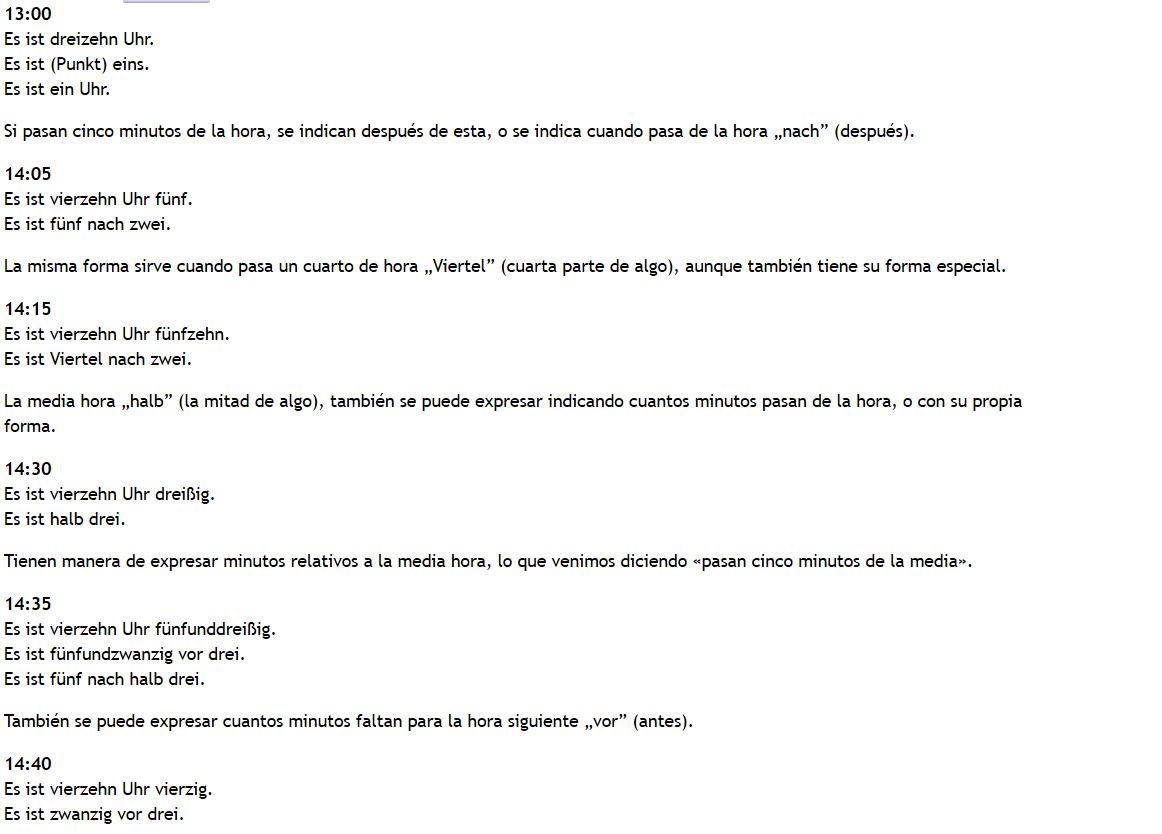 